Polymery – řešeníPracovní list je určen pro žáky středních škol. Žáci si zopakují základní znalosti o plastech, jejich vlastnostech a výrobě. Pokus: Recyklace polystyrenu________________________________________________________Označte správnou odpověď.Katalyzovaná reakce benzenu s ethylchloridem vede ke vzniku styrenu. Určete vzorec meziproduktu a typ reakce.CH3 – CH2Cl   +     C6H6    →     …..   + …HCl..C6H4(CH3)2   adiceC6H4CH2ClCH3   adiceC6H5CH2CH3     substituceOdpovězte na otázkyJak se nazývá látka, ve které se rozpouští polystyren?Polystyren se rozpouští v acetonu.Vysvětlete princip rozpouštění polystyrenu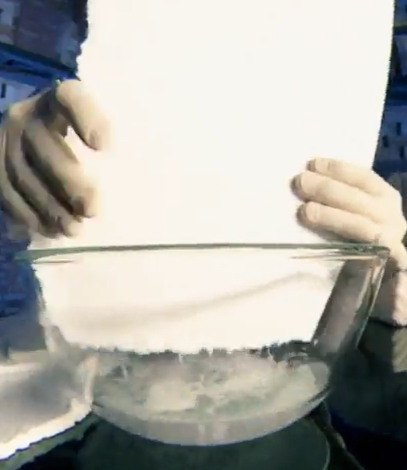 Aceton narušuje strukturu polystyrenu a uvolňuje vzduch, protože polystyren obsahuje více jak 90 % vzduchu.Doplňte schéma přípravy dvou významných polymerů. Za jednotlivá písmena dosaďte vzorec a názvy sloučenin.C2H2  ➢ B  ➢  C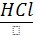 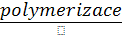 C2H2   CH2 = CH2  ➢  D   ➢   E    ➢C6H5CH = CH2  ➢  F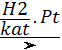 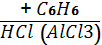 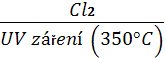 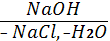 	B. CH2 = CH – Cl vinylchlorid	C. – [CH2 = CH]n– polyvinylchlorid			|			Cl	D. C6H5C2H5  ethylbenzen	E.  C6H5CHClCH3  (1– chlorethyl)benzen	F.   polystyren   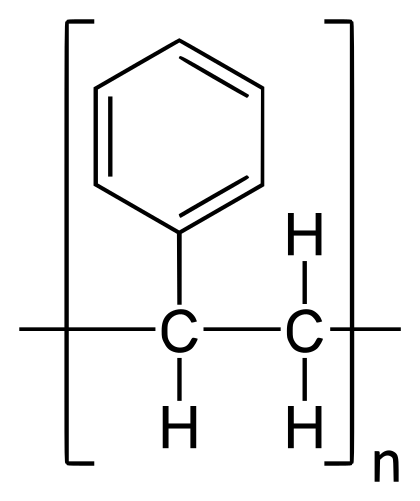 Napište použití níže uvedených polymerů:Polyethylen – hračky, sáčky, elektrotechnická izolacePolypropylen – lana, provazy, bazény, nádrže, potrubní systémyPolyvinylchlorid – novodur: roury, trubky, podlahové krytiny		       – novoplast: velmi měkké těsnicí profily, dýchací maskyPolystyren – v potravinářství: obaly, jednorázové nádobí		– ve stavebnictví: tepelná izolace, deskyCo jsem se touto aktivitou naučil(a):………………………………………………………………………………………………………………………………………………………………………………………………………………………………………………………………………………………………………………………………………Autor: Zora Knoppová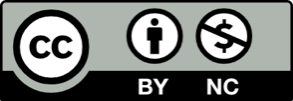 Toto dílo je licencováno pod licencí Creative Commons [CC BY-NC 4.0]. Licenční podmínky navštivte na adrese [https://creativecommons.org/choose/?lang=cs].